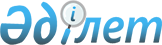 "Оралмандар мен қоныс аударушыларды қабылдаудың 2019 жылға арналған өңірлік квотасын белгілеу туралы" Қазақстан Республикасы Үкіметінің 2018 жылғы 29 желтоқсандағы № 916 қаулысына өзгеріс енгізу туралыҚазақстан Республикасы Үкіметінің 2019 жылғы 27 желтоқсандағы № 995 қаулысы.
      "Халықтың көші-қоны туралы" 2011 жылғы 22 шілдедегі Қазақстан Республикасының Заңы 8-бабының 5-1) тармақшасына сәйкес Қазақстан Республикасының Үкіметі ҚАУЛЫ ЕТЕДІ:
      1. "Оралмандар мен қоныс аударушыларды қабылдаудың 2019 жылға арналған өңірлік квотасын белгілеу туралы" Қазақстан Республикасы Үкіметінің 2019 жылғы 29 желтоқсандағы № 916 қаулысына мынадай өзгеріс енгізілсін:
      1-тармақ мынадай редакцияда жазылсын:
      "1. Мынадай:
      1) оралмандарды қабылдаудың 2019 жылға арналған өңірлік квотасы 2031 адам;
      2) қоныс аударушыларды қабылдаудың 2019 жылға арналған өңірлік квотасы 6962 адам деп белгіленсін.".
      2. Осы қаулы алғашқы ресми жарияланған күнінен кейін күнтізбелік он күн өткен соң қолданысқа енгізіледі.
					© 2012. Қазақстан Республикасы Әділет министрлігінің «Қазақстан Республикасының Заңнама және құқықтық ақпарат институты» ШЖҚ РМК
				
      Қазақстан Республикасының
Премьер-Министрі 

А. Мамин
